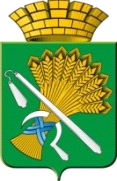 АДМИНИСТРАЦИЯ КАМЫШЛОВСКОГО ГОРОДСКОГО ОКРУГАП О С Т А Н О В Л Е Н И Еот 09.02.2022 N 101                      Об утверждении положения о комиссии по освидетельствованию проведения   основных работ по строительству (реконструкции) объекта индивидуального жилищного строительства, осуществляемого с привлечением средств материнского (семейного) капитала В соответствии с постановлением Правительства Российской Федерации от 18 августа 2011 года № 686 "Об утверждении правил выдачи документа, подтверждающего проведение основных работ по строительству (реконструкции) объекта индивидуального жилищного строительства, осуществляемого с привлечением средств материнского (семейного) капитала", Федеральным законом от 6 октября 2003 № 131-ФЗ «Об общих принципах организации местного самоуправления в Российской Федерации», в целях упорядочения работы комиссии по освидетельствованию проведения основных работ по строительству (реконструкции) объекта индивидуального жилищного строительства, осуществляемого с привлечением средств материнского (семейного) капитала, руководствуясь Уставом Камышловского городского округа, администрация Камышловского городского округаПОСТАНОВЛЯЕТ:1. Утвердить Положение о комиссии по освидетельствованию проведения основных работ по строительству (реконструкции) объекта индивидуального жилищного строительства, осуществляемого с привлечением средств материнского (семейного) капитала (прилагается).2. Опубликовать настоящее постановление в газете «Камышловские известия» и разместить на официальном сайте Камышловского городского округа.3. Контроль за исполнением настоящего постановления оставляю за собой.Глава Камышловского городского округа                                                 А.В. ПоловниковУТВЕРЖДЕНОпостановлением администрации Камышловского городского округаот 09.02.2022 № 101 «Об утверждении Положения о комиссии по освидетельствованию проведения   основных работ по строительству (реконструкции) объекта индивидуального жилищного строительства, осуществляемого с привлечением средств материнского (семейного) капитала»Положение о комиссии по освидетельствованию проведения основных работ по строительству (реконструкции) объекта индивидуального жилищного строительства, осуществляемого с привлечением средств материнского (семейного) капитала 1. Общие положения1.1. Положение о комиссии по освидетельствованию проведения основных работ по строительству (реконструкции) объекта индивидуального жилищного строительства, осуществляемому с привлечением средств материнского (семейного) капитала (далее Положение), регулирует вопросы организации работы комиссии по освидетельствованию проведения основных работ по строительству (реконструкции) объекта индивидуального жилищного строительства, осуществляемого с привлечением средств материнского (семейного) капитала.1.2. Комиссия по освидетельствованию проведения основных работ по строительству (реконструкции) объекта индивидуального жилищного строительства, осуществляемого с привлечением средств материнского (семейного) капитала (далее - Комиссия), проводит осмотр основных видов работ при строительстве объекта индивидуального жилищного строительства (монтаж фундамента, возведение стен и кровли) или при реконструкции объекта индивидуального жилищного строительства, в результате которого общая площадь жилого помещения или жилых помещений увеличивается не менее чем на учетную норму площади жилого помещения, установленную в соответствии с жилищным законодательством.1.3. Комиссия в своей деятельности руководствуется следующими нормативно-правовыми актами:- Конституцией Российской Федерации, - Градостроительным кодексом Российской Федерации от 29.12.2004  №190-ФЗ,- Постановлением Правительства Российской Федерации от 18 августа 2011 года      № 686 "Об утверждении правил выдачи документа, подтверждающего проведение основных работ по строительству (реконструкции) объекта индивидуального жилищного строительства, осуществляемому с привлечением средств материнского (семейного) капитала",- Приказом Министерства строительства и жилищно-коммунального хозяйства Российской Федерации от 08 июня 2021 года № 362/пр "Об утверждении формы документа, подтверждающего проведение основных работ по строительству объекта индивидуального жилищного строительства (монтаж фундамента, возведение стен и кровли) или проведение работ по реконструкции объекта индивидуального жилищного строительства, в результате которых общая площадь жилого помещения (жилых помещений) реконструируемого объекта увеличивается не менее чем на учетную норму площади жилого помещения, устанавливаемую в соответствии с жилищным законодательством Российской Федерации", Распоряжением Главы муниципального образования «ГОРОД КАМЫШЛОВ»  от 26.10.2005г.  № 192-р  "Об установлении учетной нормы жилой площади и нормы предоставления жилой площади на территории МО «город Камышлов».2. Задачи Комиссии2.1. Основными задачами Комиссии являются:2.1.1. Рассмотрение заявлений лиц, получивших государственный или областной сертификат на материнский (семейный) капитал, или их представителей.2.1.2. Осуществление освидетельствования проведения основных работ по строительству (реконструкции) объекта индивидуального жилищного строительства.3. Полномочия и регламент работы Комиссии3.1. Комиссия осуществляет свою деятельность на основании заявлений граждан, нуждающихся в освидетельствовании проведения работ по  строительству объекта индивидуального жилищного строительства (монтаж фундамента, возведение стен и кровли) или проведения работ по реконструкции объекта индивидуального жилищного строительства.3.2. Комиссия создается, реорганизуется и упраздняется Главой Камышловского городского округа. 3.3. Персональный состав Комиссии утверждается постановлением Администрации  Камышловского городского округа.3.4. Организационную деятельность комиссии обеспечивает отдел архитектуры и градостроительства Администрации Камышловского городского округа.3.5. Рабочие выезды комиссии проводятся по мере необходимости. 3.6. Комиссия для осуществления своих функций имеет право взаимодействовать по вопросам, входящим в компетенцию Комиссии, с соответствующими органами и организациями, запрашивать и получать от них в установленном порядке необходимые материалы.4. Порядок работы Комиссии4.1. Комиссия на основании заявления и прилагаемых к нему документов при необходимости проводит осмотр объекта индивидуального жилищного строительства в присутствии лица, получившего государственный или областной сертификат на материнский (семейный) капитал, либо его представителя.4.2. При проведении осмотра объекта индивидуального жилищного строительства могут осуществляться обмеры и обследование освидетельствуемого объекта.4.3. По результатам осмотра объекта индивидуального жилищного строительства специалистом отдела архитектуры и градостроительства Администрации Камышловского городского округа составляется акт освидетельствования по форме, утвержденной  Министерством строительства и жилищно-коммунального хозяйства Российской Федерации. Акт освидетельствования подписывается председателем Комиссии и членами комиссии. В период отсутствия Председателя Комиссии его функции осуществляет заместитель председателя Комиссии. В случае отсутствия члена комиссии, его полномочия осуществляет лицо, на которое возложены его полномочия. 4.4. Акт освидетельствования выдается лицу, получившему государственный сертификат на материнский (семейный) капитал, либо его представителю лично или направляется заказным письмом с уведомлением.4.5. Комиссия принимает решение об отказе в выдаче акта освидетельствования в случае, если: в ходе освидетельствования проведения основных работ по строительству объекта индивидуального жилищного строительства (монтаж фундамента, возведение стен и кровли) будет установлено, что такие работы не выполнены в полном объеме; в ходе проведения основных работ по реконструкции объекта индивидуального жилищного строительства будет установлено, что в результате таких работ общая площадь жилого помещения не увеличилась либо увеличилась менее чем на учетную норму площади жилого помещения, установленную в соответствии с жилищным законодательством.4.6. Решение Комиссии об отказе в выдаче акта освидетельствования работ в виде письма выдается лицу, получившему государственный сертификат на материнский (семейный) капитал, либо его представителю лично или направляется заказным письмом с уведомлением.4.7. Решение об отказе в выдаче акта освидетельствования может быть обжаловано в судебном порядке.4.8. Лицо, получившее государственный сертификат на материнский (семейный) капитал, либо его представитель вправе повторно подать заявление о выдаче акта освидетельствования после устранения обстоятельств, явившихся причиной отказа в выдаче акта освидетельствования.